………………………….., dnia …....… r.						DRUK nr W1a[miejscowość, data]……………………………………………..[Imię i nazwisko/nazwa Wnioskodawcy]……………………………………………..[adres zamieszkania lub siedziby]……………………………………………..[adres do korespondencji]……………………………………………..[tel. kontaktowy]……………………………………………..[adres e-mail]KROŚNIEŃSKIE  PRZEDSIĘBIORSTWO WODOCIĄGOWO-KOMUNALNE  SP. Z O.O.ul. Wiejska 23,   66-600 Krosno OdrzańskieWNIOSEK O  AKTUALIZACJĘ  WARUNKÓW  PRZYŁĄCZENIA DO SIECI:                             Wodociągowej (należy wypełnić punkt: I,II,III,V,VI)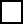                              Kanalizacyjnej (należy wypełnić punkt: I,II,IV,V,VI) (WNIOSEK NALEŻY WYPEŁNIĆ DRUKOWANYMI LITERAMI)OZNACZENIE WARUNKÓW PRZYŁĄCZENIA DO SIECI, KTÓRYCH DOTYCZY WNIOSEKNumer / oznaczenie dokumentu: ………Data wydania: ……………………………………………	 	……………………………………(tel. kontaktowy - podanie numeru telefonu jest nieobowiązkowe)	(data i czytelny podpis wnioskodawcy)Pouczenie:Przedsiębiorstwo wodociągowo-kanalizacyjne wydaje warunki przyłączenia do sieci albo uzasadnia odmowę ich wydania, w terminie:21 dni - od dnia złożenia wniosku o wydanie warunków przyłączenia do sieci, w przypadku budynków mieszkalnych jednorodzinnych, w tym znajdujących się w zabudowie zagrodowej;45 dni - od dnia złożenia wniosku o wydanie warunków przyłączenia do sieci, w pozostałych przypadkach.W szczególnie uzasadnionych przypadkach przedsiębiorstwo wodociągowo-kanalizacyjne może przedłużyć terminy określone w pkt. 1 powyżej, odpowiednio o kolejne 21 albo 45 dni, po uprzednim zawiadomieniu podmiotu ubiegającego się o przyłączenie do sieci z podaniem uzasadnienia przyczyn tego przedłużenia.Do terminów określonych w pkt. 1 i 2 powyżej nie wlicza się terminów przewidzianych w przepisach prawa do dokonania określonych czynności, terminów na uzupełnienie wniosku o wydanie warunków przyłączenia do sieci, okresów innych opóźnień spowodowanych z winy podmiotu wnioskującego o przyłączenie do sieci albo z przyczyn niezależnych od przedsiębiorstwa wodociągowo-kanalizacyjnego.Organ regulacyjny – Dyrektor Regionalnego Zarządu Gospodarki Wodnej Państwowego Gospodarstwa Wodnego Wody Polskie we Wrocławiu rozstrzyga na wniosek strony w drodze decyzji spory w sprawach odmowy przyłączenia do sieci (art. 27e ust. 1 pkt 2 Ustawy o zbiorowym zaopatrzeniu w wodę i zbiorowym odprowadzaniu ścieków). miejsce na prezentatę - potwierdzenie złożenia wniosku przez przedsiębiorstwo 